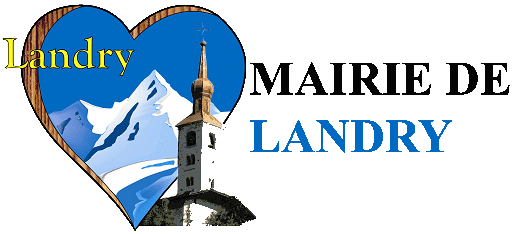 AVIS D'APPEL A PROJETSRÉHABILITATION ET GESTIONCAMPING DES GUILLESOBJET DE LA PROCEDUREDans le cadre de son développement touristique, la Commune de LANDRY effectue un appel à projets pour la réhabilitation et la gestion du CAMPING DES GUILLES de LANDRYLe projet se matérialisera par le biais d’un Bail Emphytéotique Administratif. MODALITES DE PARTICIPATIONDossier de consultationLe dossier de consultation peut être retiré sur place à la mairie de LANDRY sise MAIRIE DE LANDRY (73210) ou communiqué sur demande formulée auprès de la Mairie de LANDRY : Madame Nathalie HERVO – Secrétaire Générale – Tél. 04.79.07.08.71 – Fax. : 04.79.07.23.10 – mail : mairie@mairie-landry.com Condition d’envoi des offresLa transmission des offres peut s’effectuer :Par envoi postal en portant sur l’enveloppe la mention « Commune de Landry – Réhabilitation et gestion du Camping des Guilles » ;Par envoi électronique : mairie@mairie-landry.comDate et heure limite de remise des offresLes candidatures et les offres doivent être parvenues à la Commune de Landry au plus tard le :Jeudi 25 mars 2021 à 12h00RENSEIGNEMENTS COMPLEMENTAIRESTout renseignement complémentaire peut être demandé auprès de la MAIRIE DE LANDRY (73210) : Madame Nathalie HERVO – Secrétaire Générale – Tél. 04.79.07.08.71 – Fax. : 04.79.07.23.10 – mail : mairie@mairie-landry.com